Visite d’un logement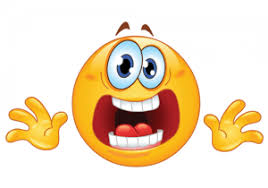 La première visite d’un logement doit vous permettre d’évaluer le lieu et de repérer ses défauts éventuels. La mission est d’autant plus difficile qu’elle est souvent brève ! Pour être sûr de ne rien laisser passer, nous avons dressé pour vous une liste des points à surveiller.Parlons un peu de vous !La visite est un moment clé ! Pour mettre toutes les chances de votre coté, faites la meilleure impression possible au propriétaire-bailleur ! Arrivez en avance au rendez-vous et soignez votre présentation. Pour votre dossier de location, prévoyez un classeur bien rangé plutôt que des feuilles volantes et chiffonnées. Préparez des photocopies au cas où.

A observer avant la visiteEssayez d’arriver en avance au rendez-vous et faites un tour dans le quartier.Vous semble-t-il accueillant ?......................................Voyez-vous à proximité les commerces dont vous aurez besoin ? ......................................Où est l’arrêt de bus ou de métro le plus proche ? ......................................Combien de temps mettrez-vous pour vous rendre au travail ? ......................................Y-a-t-il à proximité des sources de nuisances olfactive ou sonore ? ......................................Autres ?...................................... 

A demander au propriétaireA quelle date commence la location et pour quelle durée ?......................................Quel est le montant des charges et que comprennent-elles ?......................................Souhaite-t-il une caution ?......................................Des travaux sont-ils prévus ?......................................Disposerez-vous d’une cave ou d’un parking ?......................................Quel est le type de chauffage ? Est-il compris dans les charges ?......................................Autre ?...................................... 

A surveiller lors de la visiteLe logementSi le logement est loué meubléLe style d’ameublement vous convient-il ?......................................
Si non, aurez-vous la possibilité de stocker les meubles dont vous ne voudrez pas ailleurs, le temps de votre location ?......................................Vérifiez l’ouverture et la fermeture des portes et fenêtresS’ouvrent-elles sans difficulté ?......................................
Les cadres de portes et de fenêtres sont-ils sains ? ......................................
Voyez-vous des traces d’humidité ?......................................Vérifiez l’état des peintures et des solsSont-ils corrects ?......................................
Faites fonctionner les robinets et actionnez la chasse d’eau. Fonctionnent-ils bien ?......................................Regardez l’agencement des piècesVos pièces sont-elles suffisamment grandes pour vos meubles ?......................................
Les sanitaires jouxtent-ils votre chambre ?......................................
Y’a-t-il suffisamment de placards ?......................................
Le logement est-il suffisamment lumineux ?......................................Evaluez l’environnement Les voisins sont-ils bruyants ?......................................
Les fenêtres donnent-elles sur une rue très passante ?......................................
Y-a-t-il un vis-à-vis gênant ?......................................Enfin et surtout...En arrivant sur les lieux, votre première impression fut-elle bonne ?......................................


Les parties communes
N’oubliez pas les parties communes s’il s’agit d’un appartement.
Sont-elles propres ?......................................
Des travaux sont-ils prévus ?......................................
Autres ?......................................

Si le bien vous convientN'hésitez pas à présenter votre dossier immédiatement. 
Puis renseignez-vous sur les étapes à venir, et notamment : quand le propriétaire-bailleur prendra-t-il sa décision?

Bon à savoir : l'obligation d'un logement décent« Est décent le logement qui ne laisse pas apparaître de risques manifestes pouvant porter atteinte à la sécurité physique ou à la santé et [qui est] doté des éléments le rendant conforme à l’usage d’habitation. » (art. 6 loi 89-462 du 06/07/89 ; décret n° 2002-120 du 30/01/2002). Cela implique notamment une superficie habitable minimale au moins égale à 9m² et une hauteur sous plafond égale à 2m20. 

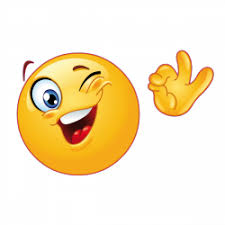 